FORMULAREFormularul  – 1 Formular de ofertă (propunerea financiară) pentru atribuirea  contractuluiFormularul  – 2	 Centralizator de preţuriFormularul – 3	Propunere tehnică pentru atribuirea contractuluiFormularul – 4 Declarație privind sănătatea si securitatea în muncăFormularul – 5 Declarație privind conflictul de intereseFORMULARUL nr. 1OFERTANTUL__________________   (denumirea/numele)FORMULAR DE OFERTĂCătre ....................................................................................................                     (denumirea autorității contractante și adresa completă)    Domnilor,    1. Examinând documentația de atribuire, subsemnații, reprezentanți ai ofertantului _______________________________               , (denumirea/numele ofertantului)     ne oferim ca, în conformitate cu prevederile și cerințele cuprinse în documentația mai sus menționată, să prestăm „……………………………………………………………………………………….” pentru suma de ________________________ lei, (suma în litere și în cifre)                                                    la care se adaugă taxa pe valoarea adaugată în valoare de ______________________  lei (suma în litere și în cifre)    2. Ne angajăm ca, în cazul în care oferta noastră este stabilită câștigătoare, să începem serviciile și să terminăm prestarea acestora în conformitate cu specificaţiile din caietul de sarcini în _______ (perioada în litere si în cifre).                      3. Ne angajăm să menținem această ofertă valabilă pentru o durată de______________ zile, respectiv până la data de __________________(durata în litere si în cifre)                                                                                                (ziua/luna/anul) și ea va rămâne obligatorie pentru noi și poate fi acceptată oricând înainte de expirarea perioadei de valabilitate.    4. Până la încheierea și semnarea contractului de achiziție publică această ofertă, împreună cu comunicarea transmisă de dumneavoastră, prin care oferta noastră este stabilită câștigătoare, vor constitui un contract angajant între noi.    5. Întelegem că nu sunteți obligați să acceptați oferta cu cel mai scăzut preț sau orice altă ofertă pe care o puteți primi.Data _____/_____/__________________, în calitate de _____________________, legal autorizat sa semnez                        (semnatura)oferta pentru și în numele ____________________________________.                                                       (denumirea/numele ofertantului)FORMULARUL nr. 2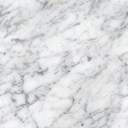 Operator Economic..........................(denumirea)CENTRALIZATOR DE PREŢURI Se va oferta întreg pachetul.Nu se acceptă oferte parțiale din cadrul pachetului și nici oferte alternative.Semnătura ofertantului sau a reprezentantului ofertantului         ....................................................Numele  şi prenumele semnatarului				        .....................................................Capacitate de semnătura					        .....................................................Detalii despre ofertant Numele ofertantului  						        .....................................................Ţara de reşedinţă					                    .....................................................Adresa								        .....................................................Adresa de corespondenţă (dacă este diferită)		        .....................................................Adresa de e-mail                                                                           .....................................................Telefon / Fax							        .....................................................Data 						                                   .....................................................FORMULARUL nr. 3OFERTANTUL__________________   (denumirea/numele)PROPUNERE TEHNICĂServicii de cazare la Brasov 60 de persoane pentru 1 noapteSemnătura ofertantului sau a reprezentantului ofertantului                    .....................................................Numele  şi prenumele semnatarului				        .....................................................Capacitate de semnătura					        .....................................................Detalii despre ofertant Numele ofertantului  						        .....................................................Ţara de reşedinţă					                    .....................................................Adresa								        .....................................................Adresa de corespondenţă (dacă este diferită)			        .....................................................Adresa de e-mail                                                                                    .....................................................Telefon / Fax							        .....................................................Data 							                    ....................................................FORMULARUL nr.4         declaratie privind SĂNATATEA ȘI SECURITATEA ÎN muncĂSubsemnatul, ........................... (nume și prenume), reprezentant împuternicit al ……………………….. (denumirea operatorului economic), declar pe propria răspundere că mă anagajez să prestez ............................. pe parcursul îndeplinirii contractului, în conformitate cu regulile obligatorii referitoare la condițiile de muncă și de protecție a muncii, care sunt în vigoare în România.De asemenea, declar pe propria răspundere că la elaborare ofertei am ținut cont de obligațiile referitoare la condițiile de muncă și de protecție a muncii, și am inclus costul pentru îndeplinirea acestor obligații.Totodată, declar că am luat la cunoştinţă de prevederile art 326 « Falsul în Declaraţii » din Codul Penal referitor la « Declararea necorespunzătoare a adevărului, făcută unui organ sau instituţii de stat ori unei alte unităţi în vederea producerii unei consecinţe juridice, pentru sine sau pentru altul, atunci când, potrivit legii ori împrejurărilor, declaraţia făcuta serveşte pentru producerea acelei consecinţe, se pedepseşte cu închisoare de la 3 luni la 2 ani sau cu amenda »Semnătura ofertantului sau a reprezentantului ofertantului                     .....................................................Numele  şi prenumele semnatarului				        .....................................................Capacitate de semnătura					        .....................................................Detalii despre ofertant Numele ofertantului  						        .....................................................Ţara de reşedinţă					                    .....................................................Adresa								        .....................................................Adresa de corespondenţă (dacă este diferită)			        .....................................................Adresa de e-mail                                                                                    .....................................................Telefon / Fax							        .....................................................Data 							                     .....................................................FORMULARUL nr.5Operator Economic..........................(denumirea)DECLARAȚIE privind conflictul de interesepentru ofertanţi/ ofertanţi asociaţi/ subcontractanţi/terţi susţinătoriSubsemnatul,_______________________________ (nume și prenume), domiciliat (a) in ..............                                            ………………………………….... (adresa de domiciliu), identificat (a) cu act de identitate (CI/pasaport), seria .................., nr. ................, eliberat de .............., la data de .................., CNP .........................., reprezentant legal autorizat al______________________________________________(denumirea/numele şi sediul/adresa ofertantului), în calitate de ofertant/ ofertant asociat/ subcontractant /terţ susţinător( după caz), la procedura de atribuire a contractului de achiziţie publică având ca obiect ………………………………………………………………………………………………………………….. la data de .................. (zi/lună/an), organizată de …………………………, declar pe proprie răspundere, sub sancţiunea excluderii din procedură şi sub sancţiunile aplicate faptei de fals în acte publice, că în calitate de participant la acestă procedură nu ne aflăm într-o situație de conflict de interese în sensul art. 59 și art.60 din Legea nr. 98/2016 privind achizițiile publice, cu modificările și completările ulterioare.-	situația în care ofertantul individual/ofertantul asociat/candidatul/subcontractantul propus/terțul susținător are drept membri în cadrul consiliului de administrație/organului de conducere sau de supervizare și/sau are acționari ori asociați semnificativi persoane care sunt soț/soție, rudă sau afin până la gradul al doilea inclusiv ori care se află în relații comerciale cu persoane cu funcții de decizie în cadrul Autorității/entității contractante sau al furnizorului de servicii de achiziție implicat în procedura de atribuire;-	situația în care ofertantul/candidatul a nominalizat printre principalele persoane desemnate pentru executarea contractului persoane care sunt soț/soție, rudă sau afin până la gradul al doilea inclusiv ori care se află în relații comerciale cu persoane cu funcții de decizie în cadrul Autorității/entității contractante sau al furnizorului de servicii de achiziție implicat în procedura de atribuire.Subsemnatul declar că informaţiile furnizate sunt complete şi corecte în fiecare detaliu şi înţeleg că autoritatea contractantă are dreptul de a solicita, în scopul verificării şi confirmării declaraţiilor, orice documente doveditoare de care dispunem. Inteleg că în cazul în care aceasta declarație nu este conformă cu realitatea sunt pasibil de încălcarea prevederilor legislației penale privind falsul în declarații.Anexat este lista acţionarilor/asociaţilor /membrilor consiliului de administraţie/organ de conducere sau de supervizare / persoane împuternicite din cadrul Universitatii “Dunarea de Jos” din Galati.  Semnătura ofertantului sau a reprezentantului ofertantului                      ........................................Numele  şi prenumele semnatarului		                                           ..........................................Capacitate de semnătura                		                                           ..........................................Detalii despre ofertant(adresa de e-mail) Numele ofertantului  						                  ...........................................Ţara de reşedinţă		                       	                                         .............................................Adresa								                 .............................................Adresa de corespondenţă (dacă este diferită)                                       .............................................Telefon / Fax							                  ...........................................Data 									..........................................Lista acţionari/asociaţi /membri în consiliul de administraţie/organ de conducere sau de supervizare / persoane împuternicite din cadrul Universitatii “Dunarea de Jos” din Galati denumirea/numele ofertantului.Semnătura ofertantului sau a reprezentantului ofertantului                   ……....................................Numele  şi prenumele semnatarului		                                           ..........................................Capacitate de semnătura                		                                           ..........................................Detalii despre ofertant(adresa de e-mail) Numele ofertantului  					                                ...........................................Ţara de reşedinţă		                       	                                           ...........................................Adresa							                                ..........................................Adresa de corespondenţă (dacă este diferită)                                          ……....................................Telefon / Fax					                                           ...........................................Data 							                                ..........................................Nr. crt.Denumirea serviciuluiUMCantitatea solicitatăU.MPreț unitar RON fără TVAPreț total RONfără TVAPreț total RONcu TVA013456=4*5%7=6+5%1Servicii de cazare pentru o noapte (check-in 19.10.2022; check-out 20.10.2022) în localitatea  Brașov, pentru 60 persoanepers60se completează de către ofertantse completează de către ofertantse completează de către ofertantNR.CRT.Cerinţe autoritate contractantăPROPUNERE TEHNICĂ OFERTANTPrestatorul trebuie să asigure condițiile de cazare în camere twin cu mic dejun inclus în tariful de cazare, minimum 3 stele, la maximum 4 km față de Piața Sfatului. Prestatorul va asigura respectarea normelor de cazare aplicabile la momentul respectiv. RECEPȚIA SERVICIILORRecepţia se va face în mod obligatoriu pe baza următoarelor documente:Factură fiscală; Proces verbal de prestare a serviciilor;Lista de prezență.PLATA SERVICIILOR Universitatea Dunărea de Jos, va efectua plata către contractant prin ordin de plată în termen de maxim 30 (treizeci) zile de la recepţia şi înregistrarea facturii în original de către contractant, la sediul achizitorului, însoţită de dovada prestării serviciilor.Contractantul va emite factura pentru serviciile prestate, la finalul prestării serviciilor. Factura va fi trimisă în original la adresa specificată de Autoritatea Contractantă, după semnarea Procesului verbal de prestare a serviciilor. Procesul verbal de prestare a serviciilor va însoți factura și reprezinta elementul necesar realizării plății.Nu se acceptă actualizarea preţului contractului.CONDIȚII IMPUSE PENTRU SECURITATEA ȘI SĂNĂTATEA ÎN MUNCĂ ȘI PROTECȚIA MUNCII Prestatorul trebuie să respecte cerinţele legale de securitate şi sănătate în muncă respectiv de protecţie a mediului prevăzute de legislaţia în vigoare aplicabilă, fiind direct responsabil de consecinţele nerespectării acestei legislaţii. Notă: Răspunderea pentru conținutul caietului de sarcini aparține persoanei din departamentul/compartimentul autorității contractante ce procedează la întocmirea/ completarea/actualizarea acestuia, pe baza necesităților asumate de compartimentul respectiv.se completează de către ofertantNr. Crt.Numele şi PrenumeleFuncţia în cadrul ofertantuluiProf. univ. dr. ing. Puiu - Lucian GEORGESCURectorProf. univ. dr. Nicoleta BĂRBUȚĂ - MIȘUPRORECTOR responsabil cu managementul financiar și strategiile administrativeProf. dr. ing. Elena MEREUȚĂPRORECTOR responsabil cu activitatea didactică și asigurarea calitățiiConf. univ. dr. Ana ȘTEFĂNESCU PRORECTOR responsabil cu managementul resurselor umane și juridicProf. univ. dr. ec. dr. ing. habil. Silvius STANCIUPRORECTOR responsabil cu activitatea de cercetare, dezvoltare, inovare și parteneriatul cu mediul economico-socialConf. dr. ing. Ciprian VLADPRORECTOR responsabil cu strategiile universitare și parteneriatul cu studențiiAsist. univ. dr. Alexandru NECHIFORPRORECTOR responsabil cu strategiile si relatiile institutionaleProf. dr. ing. Eugen-Victor-Cristian RUSUDirector C.S.U.D.Neculai SAVADirector Interimar - Directia Economica Ec. Marian DĂNĂILĂDirector Interimar Direcția Achiziții Publice  și Monitorizare ContracteCristian Laurentiu DAVIDDirector  Interimar Direcția Generală AdministrativăOana CHICOȘConsilier juridicElena-Marinela OPREAConsilier juridicAndreea ALEXAConsilier juridicCostică COȘTOIDirector Interiar Directia Juridica si Resurse UmaneAdrian DUMITRAȘCUConsilier juridicMariana BĂLBĂRĂUSef Serviciu Interimar - Serviciul FinanciarAurelia-Daniela MODIGASef Serviciu Interimar - Serviciul Contabilitate Margareta DĂNĂILĂAdministrator financiarLaura Luminița BUCURAdministrator financiarConf. Dr. Steluța StanCoordonator instituțional Erasmus+Ec. Mihai Aurelian IRIMIAAdministrator patrimoniuAdriana PETRESCUAdministrator patrimoniu